Pozdravljeni,danes nas čaka obravnava umetnostnega besedila. Na začetku mali kviz.vprašanje:Ivan Cankar je bil:pesnikdramatikpisateljpolitikvprašanje: BOB je/so:kulturna rastlina s sadovi v debelih strokihocvrto pecivo okrogle oblike z marmeladnim nadevom; krofokrogel, trd iztrebek (npr. kozji bobi)tekmovalne sani z volanomČe se vam vse izbire zdijo pravilne, se ne motite.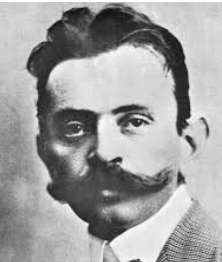 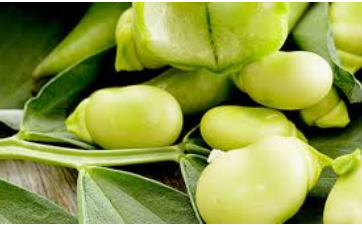 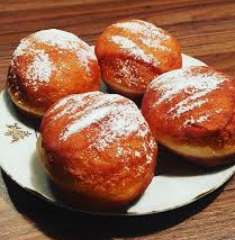 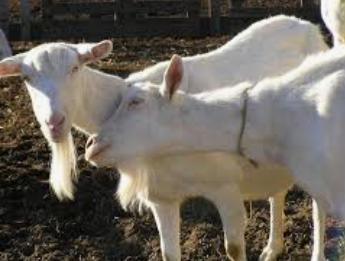 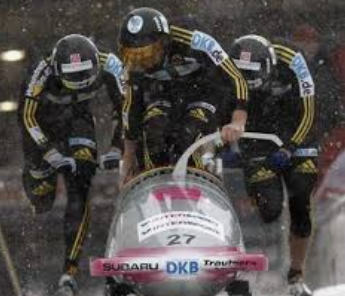 Preden se lotite branja Cankarjeve črtice Bobi, razmislite, kaj je imel pisatelj v mislih.Ne gre? Pomagam? Velja.Razmislite, kako pa je bilo s slaščicami včasih? So imeli vsi otroci vsak dan na mizi kakšno pecivo?Kako so se počutili, ko so njihovi sošolci v šolo nosili sladke dobrote, oni pa morda samo jabolko in kos črnega kruha?In kako je danes?Cankarjeva črtica govori o krofih.  Zakaj ji je dal takšen naslov, izvemo v nadaljevanju.V zvezek napiši naslov:Ivan Cankar: BobiPred branjem si oglej posnetek in razmisli o njeni vsebini. https://www.youtube.com/watch?v=EJg0JleOERkTe je kaj presenetilo? Si ob tem dogodku ostal ravnodušen, brezbrižen? Utemelji.Svoje razmišljanje zapiši v strnjenem besedilu (do 5 povedi).In sedaj preberi Cankarjevo črtico, najdeš jo na naslednji spletni povezavi, kjer boš tudi reševal naloge.https://eucbeniki.sio.si/slo9/2394/index1.htmlKo si prebral besedilo, razloži besedne zveze: škornji so ga boleli; tiha senožet je slišala in slišal sem jaz; kaj pa ti v paradižu, berač, sin beračev. Odgovori na vprašanja in jih zapiši v zvezek.Kako je opisana narava pred dogodkom v hiši in po njem? Kako se počuti Peter pred dogodkom in po njem? Zaslediš v besedilu kakšen simbol?Učitelji slovenščine vam želimo lep dan.Bodite zdravi.